Муниципальное автономное общеобразовательное учреждение «Прииртышская средняя общеобразовательная школа»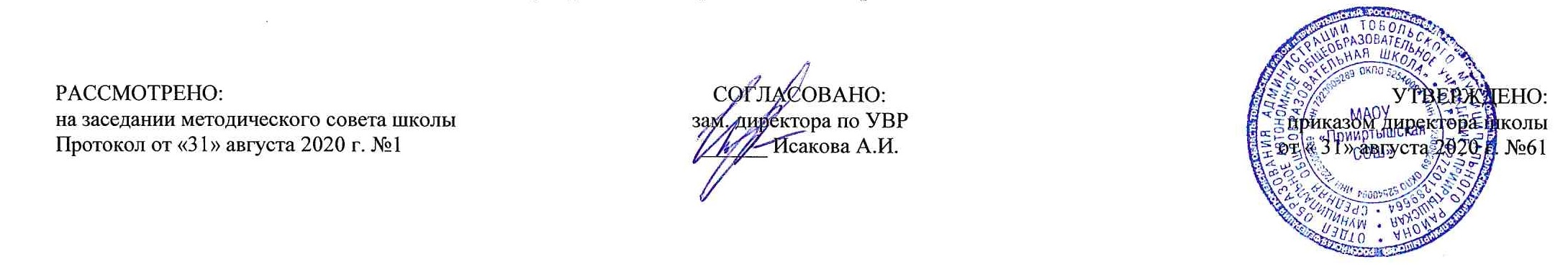 РАБОЧАЯ ПРОГРАММАпо алгебре и началам анализадля 10 классана 2020-2021 учебный годп. Прииртышский2020 годПланируемые результаты освоения учебного предмета «Алгебра и начала анализа»:1) формирование представлений о математике как о методе познания действительности, позволяющем описывать и изучать реальные процессы и явления:осознание роли математики в развитии России и мира;возможность привести примеры из отечественной и всемирной истории математических открытий и их авторов;2) развитие умений работать с учебным математическим текстом (анализировать, извлекать необходимую информацию), точно и грамотно выражать свои мысли с применением математической терминологии и символики, проводить классификации, логические обоснования, доказательства математических утверждений:оперирование понятиями: множество, элемент множества, подмножество, принадлежность, нахождение пересечения, объединения подмножества в простейших ситуациях;решение сюжетных задач разных типов на все арифметические действия;применение способа поиска решения задачи, в котором рассуждение строится от условия к требованию или от требования к условию;составление плана решения задачи, выделение этапов ее решения, интерпретация вычислительных результатов в задаче, исследование полученного решения задачи;нахождение процента от числа, числа по проценту от него, нахождения процентного отношение двух чисел, нахождения процентного снижения или процентного повышения величины;решение логических задач;3) развитие представлений о числе и числовых системах от натуральных до действительных чисел; овладение навыками устных, письменных, инструментальных вычислений:оперирование понятиями: натуральное число, целое число, обыкновенная дробь, десятичная дробь, смешанное число, рациональное число, иррациональное число;использование свойства чисел и законов арифметических операций с числами при выполнении вычислений;использование признаков делимости на 2, 5, 3, 9, 10 при выполнении вычислений и решении задач;выполнение округления чисел в соответствии с правилами;сравнение чисел;оценивание значения квадратного корня из положительного целого числа;4) овладение символьным языком алгебры, приемами выполнения тождественных преобразований выражений, решения уравнений, систем уравнений, неравенств и систем неравенств; умения моделировать реальные ситуации на языке алгебры, исследовать построенные модели с использованием аппарата алгебры, интерпретировать полученный результат:выполнение несложных преобразований для вычисления значений числовых выражений, содержащих степени с натуральным показателем, степени с целым отрицательным показателем;выполнение несложных преобразований целых, дробно рациональных выражений и выражений с квадратными корнями; раскрывать скобки, приводить подобные слагаемые, использовать формулы сокращенного умножения;решение линейных и квадратных уравнений и неравенств, уравнений и неравенств сводящихся к линейным или квадратным, систем уравнений и неравенств, изображение решений неравенств и их систем на числовой прямой;5) овладение системой функциональных понятий, развитие умения использовать функционально-графические представления для решения различных математических задач, для описания и анализа реальных зависимостей:определение положения точки по ее координатам, координаты точки по ее положению на плоскости;нахождение по графику значений функции, области определения, множества значений, нулей функции, промежутков знакопостоянства, промежутков возрастания и убывания, наибольшего и наименьшего значения функции;построение графика линейной и квадратичной функций;оперирование на базовом уровне понятиями: последовательность, арифметическая прогрессия, геометрическая прогрессия;использование свойств линейной и квадратичной функций и их графиков при решении задач из других учебных предметов;6) овладение геометрическим языком; развитие умения использовать его для описания предметов окружающего мира; развитие пространственных представлений, изобразительных умений, навыков геометрических построений:оперирование понятиями: фигура, точка, отрезок, прямая, луч, ломаная, угол, многоугольник, треугольник и четырёхугольник, прямоугольник и квадрат, окружность и круг, прямоугольный параллелепипед, куб, шар; изображение изучаемых фигур от руки и с помощью линейки и циркуля;выполнение измерения длин, расстояний, величин углов с помощью инструментов для измерений длин и углов;7) формирование систематических знаний о плоских фигурах и их свойствах, представлений о простейших пространственных телах; развитие умений моделирования реальных ситуаций на языке геометрии, исследования построенной модели с использованием геометрических понятий и теорем, аппарата алгебры, решения геометрических и практических задач:оперирование на базовом уровне понятиями: равенство фигур, параллельность и перпендикулярность прямых, углы между прямыми, перпендикуляр, наклонная, проекция;проведение доказательств в геометрии;оперирование на базовом уровне понятиями: вектор, сумма векторов, произведение вектора на число, координаты на плоскости;решение задач на нахождение геометрических величин (длина и расстояние, величина угла, площадь) по образцам или алгоритмам;8) овладение простейшими способами представления и анализа статистических данных; формирование представлений о статистических закономерностях в реальном мире и о различных способах их изучения, о простейших вероятностных моделях; развитие умений извлекать информацию, представленную в таблицах, на диаграммах, графиках, описывать и анализировать массивы числовых данных с помощью подходящих статистических характеристик, использовать понимание вероятностных свойств окружающих явлений при принятии решений:формирование представления о статистических характеристиках, вероятности случайного события;решение простейших комбинаторных задач;определение основных статистических характеристик числовых наборов;оценивание и вычисление вероятности события в простейших случаях;наличие представления о роли практически достоверных и маловероятных событий, о роли закона больших чисел в массовых явлениях;умение сравнивать основные статистические характеристики, полученные в процессе решения прикладной задачи, изучения реального явления;9) развитие умений применять изученные понятия, результаты, методы для решения задач практического характера и задач из смежных дисциплин с использованием при необходимости справочных материалов, компьютера, пользоваться оценкой и прикидкой при практических расчетах:распознавание верных и неверных высказываний;оценивание результатов вычислений при решении практических задач;выполнение сравнения чисел в реальных ситуациях;использование числовых выражений при решении практических задач и задач из других учебных предметов;решение практических задач с применением простейших свойств фигур;выполнение простейших построений и измерений на местности, необходимых в реальной жизни;10) формирование информационной и алгоритмической культуры; формирование представления о компьютере как универсальном устройстве обработки информации; развитие основных навыков и умений использования компьютерных устройств;11) формирование представления об основных изучаемых понятиях: информация, алгоритм, модель - и их свойствах;12) развитие алгоритмического мышления, необходимого для профессиональной деятельности в современном обществе; развитие умений составить и записать алгоритм для конкретного исполнителя; формирование знаний об алгоритмических конструкциях, логических значениях и операциях; знакомство с одним из языков программирования и основными алгоритмическими структурами - линейной, условной и циклической;13) формирование умений формализации и структурирования информации, умения выбирать способ представления данных в соответствии с поставленной задачей - таблицы, схемы, графики, диаграммы, с использованием соответствующих программных средств обработки данных;14) формирование навыков и умений безопасного и целесообразного поведения при работе с компьютерными программами и в Интернете, умения соблюдать нормы информационной этики и права;Ученик научится Элементы теории множеств и математической логикиОперировать на базовом уровне понятиями: конечное множество, элемент множества, подмножество, пересечение и объединение множеств, числовые множества на координатной прямой, отрезок, интервал;оперировать на базовом уровне понятиями: утверждение, отрицание утверждения, истинные и ложные утверждения, причина, следствие, частный случай общего утверждения, контрпример;  находить пересечение и объединение двух множеств, представленных графически на числовой прямой; строить на числовой прямой подмножество числового множества, заданное простейшими условиями;распознавать ложные утверждения, ошибки в рассуждениях,          в том числе с использованием контрпримеров.В повседневной жизни и при изучении других предметов:использовать числовые множества на координатной прямой для описания реальных процессов и явлений;проводить логические рассуждения в ситуациях повседневной жизниЧисла и выраженияОперировать на базовом уровне понятиями: целое число, делимость чисел, обыкновенная дробь, десятичная дробь, рациональное число, приближённое значение числа, часть, доля, отношение, процент, повышение и понижение на заданное число процентов, масштаб; оперировать на базовом уровне понятиями: логарифм числа, тригонометрическая окружность, градусная мера угла, величина угла, заданного точкой на тригонометрической окружности, синус, косинус, тангенс и котангенс углов, имеющих произвольную величину;выполнять арифметические действия с целыми и рациональными числами;выполнять несложные преобразования числовых выражений, содержащих степени чисел, либо корни из чисел, либо логарифмы чисел;сравнивать рациональные числа между собой;оценивать и сравнивать с рациональными числами значения целых степеней чисел, корней натуральной степени из чисел, логарифмов чисел в простых случаях;изображать точками на числовой прямой целые и рациональные числа; изображать точками на числовой прямой целые степени чисел, корни натуральной степени из чисел, логарифмы чисел в простых случаях;выполнять несложные преобразования целых и дробно-рациональных буквенных выражений;выражать в простейших случаях из равенства одну переменную через другие;вычислять в простых случаях значения числовых и буквенных выражений, осуществляя необходимые подстановки и преобразования;изображать схематически угол, величина которого выражена в градусах;оценивать знаки синуса, косинуса, тангенса, котангенса конкретных углов. В повседневной жизни и при изучении других учебных предметов:выполнять вычисления при решении задач практического характера; выполнять практические расчеты с использованием при необходимости справочных материалов и вычислительных устройств;соотносить реальные величины, характеристики объектов окружающего мира с их конкретными числовыми значениями;использовать методы округления, приближения и прикидки при решении практических задач повседневной жизниУравнения и неравенстваРешать линейные уравнения и неравенства, квадратные уравнения;решать логарифмические уравнения вида loga (bx + c) = d и простейшие неравенства вида logax<d;решать показательные уравнения, вида abx+c= d  (где d можно представить в виде степени с основанием a) и простейшие неравенства вида ax<d    (где d можно представить в виде степени с основанием a);.приводить несколько примеров корней простейшего тригонометрического уравнения вида: sinx = a,  cos x = a,  tgx = a, ctgx = a, где a – табличное значение соответствующей тригонометрической функции.В повседневной жизни и при изучении других предметов:составлять и решать уравнения и системы уравнений при решении несложных практических задачФункцииОперировать на базовом уровне понятиями: зависимость величин, функция, аргумент и значение функции, область определения и множество значений функции, график зависимости, график функции, нули функции, промежутки знакопостоянства, возрастание на числовом промежутке, убывание на числовом промежутке, наибольшее и наименьшее значение функции на числовом промежутке, периодическая функция, период;оперировать на базовом уровне понятиями: прямая и обратная пропорциональность линейная, квадратичная, логарифмическая и показательная функции, тригонометрические функции;распознавать графики элементарных функций: прямой и обратной пропорциональности, линейной, квадратичной, логарифмической и показательной функций, тригонометрических функций;соотносить графики элементарных функций: прямой и обратной пропорциональности, линейной, квадратичной, логарифмической и показательной функций, тригонометрических функций с формулами, которыми они заданы;находить по графику приближённо значения функции в заданных точках;определять по графику свойства функции (нули, промежутки знакопостоянства, промежутки монотонности, наибольшие и наименьшие значения и т.п.);строить эскиз графика функции, удовлетворяющей приведенному набору условий (промежутки возрастания / убывания, значение функции в заданной точке, точки экстремумов и т.д.).В повседневной жизни и при изучении других предметов:определять по графикам свойства реальных процессов и зависимостей (наибольшие и наименьшие значения, промежутки возрастания и убывания, промежутки знакопостоянства и т.п.); интерпретировать свойства в контексте конкретной практической ситуацииТекстовые задачиРешать несложные текстовые задачи разных типов;анализировать условие задачи, при необходимости строить для ее решения математическую модель; понимать и использовать для решения задачи информацию, представленную в виде текстовой и символьной записи, схем, таблиц, диаграмм, графиков, рисунков;действовать по алгоритму, содержащемуся в условии задачи;использовать логические рассуждения при решении задачи;работать с избыточными условиями, выбирая из всей информации, данные, необходимые для решения задачи;осуществлять несложный перебор возможных решений, выбирая из них оптимальное по критериям, сформулированным в условии;анализировать и интерпретировать полученные решения в контексте условия задачи, выбирать решения, не противоречащие контексту;решать задачи на расчет стоимости покупок, услуг, поездок и т.п.;решать несложные задачи, связанные с долевым участием во владении фирмой, предприятием, недвижимостью;решать задачи на простые проценты (системы скидок, комиссии) и на вычисление сложных процентов в различных схемах вкладов, кредитов и ипотек;решать практические задачи, требующие использования отрицательных чисел: на определение температуры, на определение положения на временнóй оси (до нашей эры и после), на движение денежных средств (приход/расход), на определение глубины/высоты и т.п.;использовать понятие масштаба для нахождения расстояний и длин на картах, планах местности, планах помещений, выкройках, при работе на компьютере и т.п. В повседневной жизни и при изучении других предметов:решать несложные практические задачи, возникающие в ситуациях повседневной жизниУченик получит возможность научитьсяОперировать понятиями: конечное множество, элемент множества, подмножество, пересечение и объединение множеств, числовые множества на координатной прямой, отрезок, интервал, полуинтервал, промежуток с выколотой точкой, графическое представление множеств на координатной плоскости;оперировать понятиями: утверждение, отрицание утверждения, истинные и ложные утверждения, причина, следствие, частный случай общего утверждения, контрпример;проверять принадлежность элемента множеству;находить пересечение и объединение множеств, в том числе представленных графически на числовой прямой и на координатной плоскости;проводить доказательные рассуждения для обоснования истинности утверждений.В повседневной жизни и при изучении других предметов:использовать числовые множества на координатной прямой и на координатной плоскости для описания реальных процессов и явлений; проводить доказательные рассуждения в ситуациях повседневной жизни, при решении задач из других предметовЧисла и выраженияСвободно оперировать понятиями: целое число, делимость чисел, обыкновенная дробь, десятичная дробь, рациональное число, приближённое значение числа, часть, доля, отношение, процент, повышение и понижение на заданное число процентов, масштаб;приводить примеры чисел с заданными свойствами делимости;оперировать понятиями: логарифм числа, тригонометрическая окружность, радианная и градусная мера угла, величина угла, заданного точкой на тригонометрической окружности, синус, косинус, тангенс и котангенс углов, имеющих произвольную величину, числа е и π;выполнять арифметические действия, сочетая устные и письменные приемы, применяя при необходимости вычислительные устройства; находить значения корня натуральной степени, степени с рациональным показателем, логарифма, используя при необходимости вычислительные устройства; пользоваться оценкой и прикидкой при практических расчетах;проводить по известным формулам и правилам преобразования буквенных выражений, включающих степени, корни, логарифмы и тригонометрические функции;находить значения числовых и буквенных выражений, осуществляя необходимые подстановки и преобразования;изображать схематически угол, величина которого выражена в градусах или радианах; использовать при решении задач табличные значения тригонометрических функций углов;выполнять перевод величины угла из радианной меры в градусную и обратно.В повседневной жизни и при изучении других учебных предметов:выполнять действия с числовыми данными при решении задач практического характера и задач из различных областей знаний, используя при необходимости справочные материалы и вычислительные устройства;оценивать, сравнивать и использовать при решении практических задач числовые значения реальных величин, конкретные числовые характеристики объектов окружающего мираУравнения и неравенстваРешать рациональные, показательные и логарифмические уравнения и неравенства, простейшие иррациональные и тригонометрические уравнения, неравенства и их системы;использовать методы решения уравнений: приведение к виду «произведение равно нулю» или «частное равно нулю», замена переменных;использовать метод интервалов для решения неравенств;использовать графический метод для приближенного решения уравнений и неравенств;изображать на тригонометрической окружности множество решений простейших тригонометрических уравнений и неравенств;выполнять отбор корней уравнений или решений неравенств в соответствии с дополнительными условиями и ограничениями.В повседневной жизни и при изучении других учебных предметов:составлять и решать уравнения, системы уравнений и неравенства при решении задач других учебных предметов;использовать уравнения и неравенства для построения и исследования простейших математических моделей реальных ситуаций или прикладных задач;уметь интерпретировать полученный при решении уравнения, неравенства или системы результат, оценивать его правдоподобие в контексте заданной реальной ситуации или прикладной задачиФункцииОперировать понятиями: зависимость величин, функция, аргумент и значение функции, область определения и множество значений функции, график зависимости, график функции, нули функции, промежутки знакопостоянства, возрастание на числовом промежутке, убывание на числовом промежутке, наибольшее и наименьшее значение функции на числовом промежутке, периодическая функция, период, четная и нечетная функции;оперировать понятиями: прямая и обратная пропорциональность, линейная, квадратичная, логарифмическая и показательная функции, тригонометрические функции;определять значение функции по значению аргумента при различных способах задания функции; строить графики изученных функций;описывать по графику и в простейших случаях по формуле поведение и свойства функций, находить по графику функции наибольшие и наименьшие значения;строить эскиз графика функции, удовлетворяющей приведенному набору условий (промежутки возрастания/убывания, значение функции в заданной точке, точки экстремумов, асимптоты, нули функции и т.д.);решать уравнения, простейшие системы уравнений, используя свойства функций и их графиков.В повседневной жизни и при изучении других учебных предметов:определять по графикам и использовать для решения прикладных задач свойства реальных процессов и зависимостей (наибольшие и наименьшие значения, промежутки возрастания и убывания функции, промежутки знакопостоянства, асимптоты, период и т.п.); интерпретировать свойства в контексте конкретной практической ситуации;определять по графикам простейшие характеристики периодических процессов в биологии, экономике, музыке, радиосвязи и др. (амплитуда, период и т.п.)Текстовые задачиРешать задачи разных типов, в том числе задачи повышенной трудности;выбирать оптимальный метод решения задачи, рассматривая различные методы;строить модель решения задачи, проводить доказательные рассуждения;решать задачи, требующие перебора вариантов, проверки условий, выбора оптимального результата;анализировать и интерпретировать результаты в контексте условия задачи, выбирать решения, не противоречащие контексту;переводить при решении задачи информацию из одной формы в другую, используя при необходимости схемы, таблицы, графики, диаграммы;В повседневной жизни и при изучении других предметов:решать практические задачи и задачи из других предметовСодержание предмета «Алгебра и начала анализа».Повторение.Решение задач с использованием свойств чисел и систем счисления, делимости, долей и частей, процентов, модулей чисел. Решение задач с использованием свойств степеней и корней, многочленов, преобразований многочленов и дробно-рациональных выражений.Решение задач с использованием градусной меры угла. Модуль числа и его свойства.Решение задач на движение и совместную работу с помощью линейных и квадратных уравнений и их систем. Решение задач с помощью числовых неравенств и систем неравенств с одной переменной, с применением изображения числовых промежутков.Решение задач с использованием числовых функций и их графиков. Использование свойств и графиков линейных и квадратичных функций, обратной пропорциональности и функции .Графическое решение уравнений и неравенств.Числа и выраженияКорень n-й степени и его свойства. Понятие предела числовой последовательности. Степень с действительным показателем, свойства степени. Действия с корнями натуральной степени из чисел, тождественные преобразования выражений, включающих степени и корни.Логарифм числа. Десятичные и натуральные логарифмы. Число е. Логарифмические тождества. Действия с логарифмами чисел; простейшие преобразования выражений, включающих логарифмы. Изображение на числовой прямой целых и рациональных чисел, корней натуральной степени из чисел, логарифмов чисел. Тригонометрическая окружность, радианная мера угла. Синус, косинус, тангенс, котангенс произвольного угла. Основное тригонометрическое тождество и следствия из него. Значения тригонометрических функций для углов 0°, 30°, 45°, 60°, 90°, 180°, 270° ( рад). Формулы приведения, сложения, формулы двойного и половинного угла.Уравнения и неравенстваУравнения с одной переменной. Простейшие иррациональные уравнения. Логарифмические и показательные уравнения вида loga (bx + c) = d, a bx + c = d (где d можно представить в виде степени с основанием a и рациональным показателем) и их решения. Тригонометрические уравнения вида sin x = a, cos x = a, tg x = a, где a — табличное значение соответствующей тригонометрической функции, и их решения. Неравенства с одной переменной вида loga x < d, a x < d (где d можно представить в виде степени с основанием a). Несложные рациональные, показательные, логарифмические, тригонометрические уравнения, неравенства и их системы, простейшие иррациональные уравнения и неравенства. Метод интервалов. Графические методы решения уравнений и неравенств.  Решение уравнений и неравенств, содержащих переменную под знаком модуля. Уравнения, системы уравнений с параметром.Функции Понятие функции. Взаимно обратные функции. Графики взаимно обратных функций. Нули функции, промежутки знак постоянства, монотонность. Наибольшее и наименьшее значения функции. Периодичность функции. Чётность и нечётность функций. Степенная, показательная и логарифмические функции; их свойства и графики. Сложные функции. Тригонометрические функции y = cos x, y = sin x, y = tg x. Функция y = ctg x. Свойства и графики тригонометрических функций. Арккосинус, арксинус, арктангенс числа, арккотангенс числа. Обратные тригонометрические функции, их свойства и графики. Преобразования графиков функций: сдвиги вдоль координатных осей, растяжение и сжатие, симметрия относительно координатных осей и начала координат. Графики взаимно обратных функций.Тематическое планированиеПланирование составлено в соответствиис ФГОС СООСоставитель программы: Журавлёва Ирина Анатольевнаучитель математикипервой квалификационной категории№п/пРазделы, темыКоличество часов1Повторение курс 9 класса1.  Повторение. Тождественные преобразования алгебраических выражений.2. Повторение. Уравнения с одним неизвестным. Системы двух уравнений с двумя неизвестными.3. Повторение Функции.4. Повторение. Арифметическая и геометрическая прогрессии.5. Входная диагностическая работа. Урок обобщения и систематизации знаний.52Глава1. Действительные числа.1. Целые и рациональные числа.2. Целые и рациональные числа.3. Действительные числа.4. Действительные числа.5.Бесконечно-убывающая геометрическая прогрессия.6. Бесконечно-убывающая геометрическая прогрессия.7. Арифметический корень натуральной степени.8. Извлечение корня n - ой степени.9. Свойства арифметического корня натуральной степени.10. Степень с рациональным показателем.11. Свойства степени с рациональным показателем.12. Степень с действительным показателем.13. Свойства степени с действительным показателем.14. Степень с рациональным и действительным показателем.15. Степень с рациональным и действительным показателем.16. Преобразование выражений, содержащих степень с рациональным и действительным показателем.17. Урок обобщения и систематизации знаний №1 по теме «Действительные числа»18. Анализ работы №1 по теме «Действительные числа».183Глава II.Степенная функция.1.Степенная функция, её свойства и график.2. Степенная функция, её свойства и график.3. Решение заданий.4. Взаимно обратные функции.Сложная функция.5. Взаимно обратные функции. Сложная функция.6. Равносильные уравнения. 7. Равносильные уравнения и неравенства.8. Решение уравнений и неравенств.9. Иррациональные уравнения.10. Иррациональные уравнения.11. Иррациональные неравенства.12. Иррациональные неравенства.13. Иррациональные уравнения и неравенства.14. Иррациональные уравнения и неравенства.15. Решение заданий по теме «Степенная функция».16. Повторение и систематизация знаний по теме «Степенная функция».17. Урок обобщения и систематизации знаний №2 по теме «Степенная функция».18.Анализ работы № 2  по теме «Степенная функция».184Глава III. Показательная функция.1.Показательная функция, её свойства и график.2. Показательная функция, её свойства и график.3. Показательные уравнения.4. Решение показательных уравнений.5. Метод введения новой переменной при решении показательных уравнений.6. Показательные неравенства.7. Методы  решения показательных неравенств.8. Системы показательных уравнений.9. Методы решения систем показательных уравнений.10. Системы показательных неравенств.11. Методы решения систем показательных неравенств.12. Решение заданий по теме «Показательная функция».13. Урок обобщения и систематизации знаний № 3 по теме «Показательная функция».14. Анализ  работы № 3 по теме «Показательная функция».155Глава IV. Логарифмическая функция.1. Логарифмы.2. Логарифмы.3. Свойства логарифмов.4. Свойства логарифмов.5. Десятичные и натуральные логарифмы.6. Десятичные и натуральные логарифмы. Формула перехода.7. Десятичные и натуральные логарифмы. Формула перехода.8. Логарифмическая функция, её свойства и график.9. Логарифмическая функция, её свойства и график.10. Логарифмические уравнения.11. Равносильные логарифмические уравнения.12. Методы решения логарифмических уравнений.13. Логарифмические неравенства.14. Равносильные логарифмические неравенства.15. Логарифмические неравенства.16. Методы решения логарифмических неравенств.17. Решение логарифмических уравнений и неравенств.18. Повторение и систематизация знаний по теме «Логарифмическая функция».19. Урок обобщения и систематизации знаний № 4 по теме «Логарифмическая функция»196Глава V. Тригонометрические формулы.1. Радианная мера угла.2. Поворот точки вокруг начала координат.3. Координаты точки окружности.4. Определение синуса, косинуса и тангенса угла.5.  Определение синуса, косинуса и тангенса угла.6. Знаки синуса, косинуса и тангенса.7. Зависимость между синусом, косинусом и тангенсом одного и того же угла.8. Зависимость между синусом, косинусом и тангенсом одного и того же угла.9. Тригонометрические тождества.10. Способы доказательства тригонометрических тождеств.11. Преобразование и доказательство тригонометрических тождеств.12. Синус, косинус и тангенс углов  и -.13. Формулы сложения.14. Формулы сложения.15. Преобразование выражений с помощью формул сложения.16. Синус, косинус и тангенс двойного угла.17. Синус, косинус и тангенс двойного угла.18. Синус, косинус и тангенс половинного угла.19. Синус, косинус и тангенс половинного угла.20. Формулы приведения.21. Формулы приведения.22. Сумма и разность синусов, сумма и разность косинусов.23. Сумма и разность синусов, сумма и разность косинусов.24. Преобразование тригонометрических выражений.25. Преобразование тригонометрических выражений.26. Повторение и систематизация знаний по теме «Тригонометрические формулы».27. Урок обобщения и систематизации знаний № 5 по теме «Тригонометрические формулы».277Глава VI. Тригонометрические уравнения.1. Уравнение cos х = а.2. Арккосинус числа. Уравнение cos х = а.3. Решение уравнений вида cos х = а.4. Уравнение sinх = а.5. Арксинус числа. Уравнение sinх = а.6. Решение уравнений вида sin х = а.7. Уравнение tg х=а.8. Арктангенс числа. Уравнение tg х = а.9. Решение тригонометрических уравнений, сводящихся к квадратным.10. Решение тригонометрических уравнений с вводом новых переменных.11. Уравнение вида 12. Решение тригонометрических уравнений c помощью разложения левой части на       множители.13. Решение тригонометрических уравнений различными способами.14. Примеры решения простейших тригонометрических неравенств.15. Примеры решения простейших тригонометрических неравенств.16. Решение тригонометрических уравнений и неравенств.17. Повторение и систематизация знаний по теме «Тригонометрические уравнения и       неравенства».18. Урок обобщения и систематизации знаний № 6 по теме «Тригонометрические      уравнения».188Итоговое повторение.1. Повторение темы «Действительные числа».2. Повторение темы «Действительные числа».3. Повторение темы «Степенная функция».4. Преобразование выражений, решение уравнений, неравенств по теме «Степенная     функция».5. Повторение темы «Показательная функция».6. Преобразование выражений, решение уравнений, неравенств по теме «Показательная функция».7. Повторение темы «Логарифмическая функция».8. Преобразование выражений, решение уравнений, неравенств по теме «Логарифмическая функция».9. Преобразование тригонометрических выражений.10. Решение тригонометрических уравнений, неравенств.11. Решение диагностической работы в формате ЕГЭ.12. Решение диагностической работы в формате ЕГЭ.13. Обобщение и систематизация знаний при подготовке к итоговой работе.14. Итоговый урок обобщения и систематизации знаний № 6 в формате ЕГЭ.15. Итоговый урок обобщения и систематизации знаний № 6 в формате ЕГЭ.16. Анализ итоговой работы, решение заданий 2 части из КИМ.17. Анализ итоговой работы, решение заданий  2 части из КИМ.17Итого за 1 четверть32Итого за 2 четверть32Итого за 3 четверть40Итого за 4 четверть32итого:136